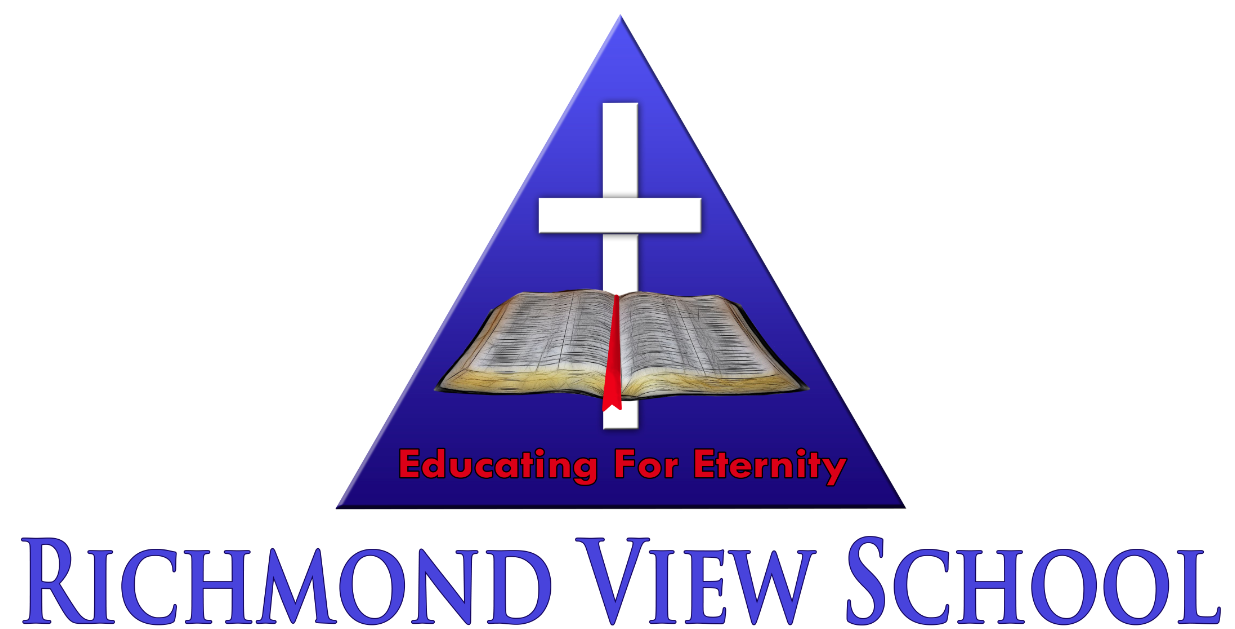 10th June 2019Update 2 - Teapot Valley Camp. Tuesday 20th August to Friday 23rd August.Dear Parents / Caregivers,We are now progressing well with our planning and preparations for the camp next term at Teapot Valley  for all Room 5 and 6 students.  Along with this letter you should find:A health form for you to let us know about any medical conditions or concerns you may have for your child. This form is very important so that we can ensure the safety of all students. Thank you for the time taken to complete this fully.A permission slip. Please can you return these forms with your son or daughter as soon as possible. We would like them both back by Friday next week ( Friday 21st  June) please.Thank you for those parents who have returned an initial indication of interest to come with us on the camp. We will be making contact with you over the next fortnight to confirm who is available and is required. If there are other parents who are available, we still need more parent support please. Without enough parents on the trip, we will not be able to go ahead.There will be another update on the preparations for camp at the start of term 3 where we will have details of the equipment list and transport. In the meantime, if you have any questions about camp please come and talk to the classroom teacher.Kind regards,Mrs Pigou, Mr Adamson, Mrs Johnson and Mrs Wilson------------------------------------------------------------------------------------------------------------------------------------------I would like to be considered to assist with the camp as an active parent helper. (A number of  parent helpers are essential to provide adequate supervision of outdoor pursuits. Parents may need to provide transport.)   Yes                                      No Parent name  _______________________________ contact number___________________________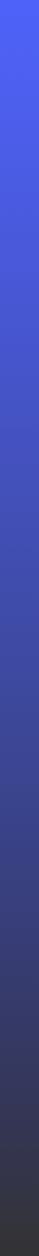 